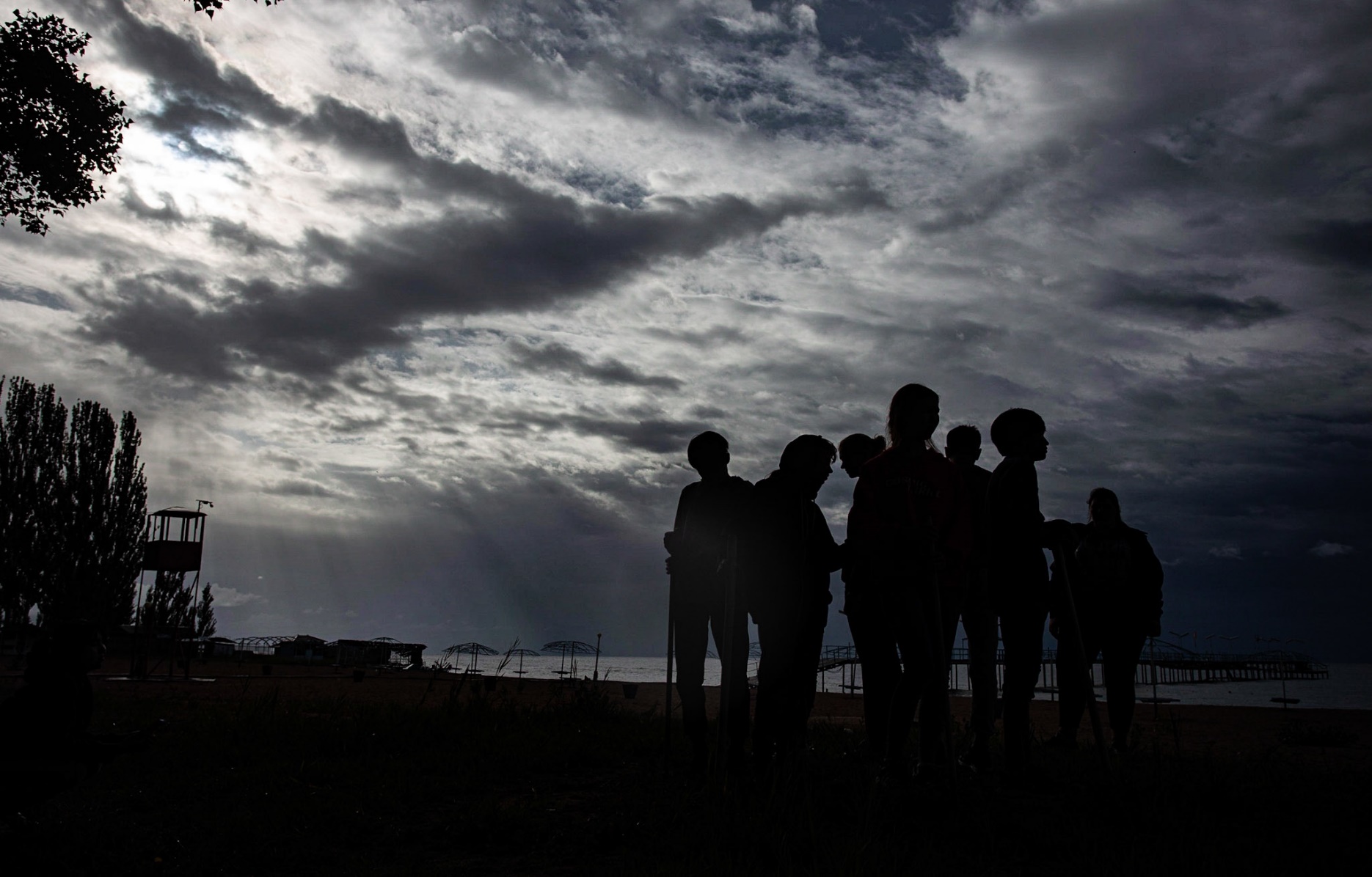 Исследование о нуждах и потребностях клиентов пробации и клиентов ювенальной пробации в Кыргызской Республике осуществлялось Департаментом пробации при Министерстве юстиции Кыргызской Республики совместно с Общественным Благотворительным Фондом «Оэйсис». Авторско-редакционный коллектив: Молдокул уулу Данияр, Уларбек Эшалиев, Мээрим Осмоналиева, Жаныл Джумабаева.Исследователи: Жыргалбек Толомушев, Жибек Бактыбекова. Автор фотографии: Шери МагарреллРезультаты исследования дают оценку нужд и потребностей клиентов пробации, в том числе клиентов ювенальной пробации и предназначена для выработки рекомендаций по эффективному ресоциализации клиентов пробации, в том числе клиентов   ювенальной пробации. Мнения и точки зрения, выраженные в данной публикации, принадлежат авторам публикации.БлагодарностьДепартамент пробации при Министерстве Кыргызской Республики выражает искреннюю благодарность Общественному благотворительному фонду «Оэйсис» за оказанное содействие при проведении исследования. Также мы благодарим всех участников интервью, которые согласились дать информацию о процессе реабилитации и ресоциализации клиентов пробации, в том числе клиентов ювенальной пробации. При дальнейшем использовании материалов, опубликованных в данной работе, ссылка на издание обязательна.СодержаниеВведение Глава 1. Методология проведения исследованияНормативно - правовой анализРезультаты исследования Глава 2. Выводы Глава 3. Рекомендации Введение Департамент пробации при Министерстве юстиции Кыргызской Республики   совместно с Общественным благотворительным фондом «Оэйсис» в целях создания социальных услуг в соответствии с Законом Кыргызской Республики «О государственном социальном заказе» провели исследования по определению нужд клиентов пробации и клиентов ювенальной пробации в социальных услугах, которые можно предоставить через государственный социальный заказ.Следует отметить, что Кыргызская Республика в рейтинге тюремного населения в мире, по данным Международного центра пенитенциарных исследований (ICPS) за 2020 год, заняло 97 место - 161 заключенный на 100 000 человек. Согласно практике других стран, такая мера наказания, как тюремное заключение не способствует уменьшению рецидивизма, а лишь налагает серьезную нагрузку на систему исполнения наказаний и ограничивает дальнейшие возможности к социальной реабилитации. В результате чего на сегодня мы имеем ситуацию, когда количество осужденных, совершивших преступления при рецидиве и особо опасном рецидиве, значительно превышает число осужденных впервые. При этом до 40 % лиц после их освобождения из мест заключения продолжают совершать преступления. Следует отметить, что из осужденных этой группы более 70% совершили преступления против собственности, что является следствием безработицы, низкого уровня жизни, отсутствия социальных связей, необходимого образования и трудовых навыков, правовых знаний и плохой социальной адаптации после освобождения.Международные исследования четко демонстрируют, что опыт тюремного заключения не только способствует социальной изоляции, но и может стать причиной ухудшения физического здоровья, что сказывается на способности людей организовать свою жизнь на свободе. Сироты, люди с инвалидностью и пожилые люди, лица, потерявшие связи со своими семьями, лица, страдающие зависимостями и лица, заболевшие в тюрьмах, подвергаются еще большему риску маргинализации и стигматизации.Для изучения данной ситуации и определения нужд клиентов пробации, в том числе клиентов ювенальной пробации, Общественным фондом «Оэйсис» и Департаментом пробации при Министерстве юстиции Кыргызской Республики было принято решение о необходимости проведения исследования.Глава 1. Методология проведения исследования     Целью исследования являлось выявление нужд и потребностей клиентов пробации и клиентов ювенальной пробации в социальных услугах.      Для достижения поставленной цели были поставлены следующие задачи:   сбор достоверных данных по ресоциализации   клиентов пробации и клиентов ювенальной пробации;изучение работы   специалистов органа   пробации в    социальном   сопровождении клиентов пробации и клиентов ювенальной пробации;анализ данных и формирование результатов исследования.       Объектами данного исследования являлись клиенты пробации и клиенты ювенальной пробации.При проведении исследования использовались следующие методы:нормативно - правовой анализ;кабинетное исследование;структурированное интервью;полу структурированное интервью.Количество респондентов в данном исследовании определялось не на основе рассчитанной выборочной совокупности и принципах свободной выборки, отбор респондентов строился на основе желания респондентов участвовать в опросе. Для опроса клиентов пробации и клиентов ювенальной пробации было разработано анкеты. Всего было проанкетировано 48 клиентов пробации и опрошено 130 респондентов через онлайн опросник, в том числе несовершеннолетние. 1.1. НОРМАТИВНО-ПРАВОВОЙ АНАЛИЗМЕЖДУНАРОДНЫЕ СТАНДАРТЫРяд других международных стандартов, руководств, правил и типовых законов также относятся к правосудию, дружественному к ребенку и не смотря на факультативный характер, они обеспечивают прочную основу для улучшения путей соприкосновения детей с различными аспектами правовой системы. Тем не менее, эти инструменты не являются исчерпывающими, и связаны прежде всего с непосредственным участием детей в уголовном и ювенальном правосудии. Они включают в себя:Резолюция Генеральной Ассамблеи ООН по правам человека при отправлении правосудия. Данная резолюция рекомендует государствам решать проблему переполненности мест содержания под стражей, принимая эффективные меры, в том числе посредством расширения практики применения, когда это возможно, альтернатив заключению под стражу в период досудебного разбирательства и наказанию в виде лишения свободы, обеспечения доступа к правовой помощи и эффективного использования правовых норм, а также укрепления потенциала системы уголовного правосудия и ее структур. А также, в данной резолюции Совет по правам человека призывает государства принимать эффективные законодательные, судебные, социальные, образовательные и иные меры, направленные на осуществление стандартов ООН по правам человека в системе правосудия. Документ подчеркивает значение реабилитации, реинтеграции и мониторинга.Государствам рекомендуется выделить ресурсы для юридической помощи, которая будет поддерживать выполнение этих прав и в частности, резолюция призывает государства принять все необходимые меры, в том числе правовые реформы, в целях предотвращения и пресечения насилия в отношении детей в системе правосудия.Минимальные стандартные правила ООН, касающиеся отправления правосудия в отношении несовершеннолетних («Пекинские правила»).
      	Пекинские правила призывают государства установить правовые средства защиты, которые будут способствовать благополучию детей. Эти правила распространяются на взаимодействие детей с правовой системой, начиная с первого контакта с правоохранительными органами, вплоть до судебного разбирательства и вынесения решения по делу. Таким образом, правила предписывают государствам учредить отдельные системы правосудия по делам несовершеннолетних со своими законами, правилами и принципами, которые будут защищать права детей с учетом их индивидуальных потребностей. В частности, государствам рекомендуется обеспечить гибкость и свободу в проведении судопроизводства в отношении несовершеннолетних, одновременно обеспечивая детям основные процессуальные гарантии.Руководящие принципы ООН для предупреждения преступности среди несовершеннолетних (Эр-Риядские руководящие принципы). 
      Эр-Риядские руководящие принципы демонстрируют ориентированный на ребенка подход, с целью поощрить молодых людей полнокровно участвовать в жизни общества, призывая государства принять законы и процессы, которые помогут справиться с устранением причин, лежащих в основе преступности среди несовершеннолетних. Наряду с другими мерами, государствам предлагается принять законы, обеспечивающие и защищающие права и благополучие детей, обеспечить государственные механизмы адвокационной поддержки, которые гарантируют защиту статуса, прав и интересов детей, преступивших закон. В соответствии с принципами справедливости и равенства, Руководящие принципы к тому же предписывают официальное вмешательство в жизнь ребенка, которое всегда должно осуществляться в интересах данного ребенка.Минимальные стандартные правила ООН в отношении мер, не связанных с тюремным заключением (Токийские правила).Важность пробации в качестве меры, не связанной с лишением свободы, признается международным сообществом, о чем свидетельствует разработка и принятие в 1990 году Токийских правил. Законодательство Кыргызской Республики        Правовую основу пробации составляют:Конституция Кыргызской Республики;Уголовно-процессуальный кодекс Кыргызской Республики;Уголовный кодекс Кыргызской Республики;Закон Кыргызской Республики «О пробации»;Закон   Кыргызской Республики «О государственном социальном заказе»;Международные договора, участницей которых является Кыргызская Республика;Постановление Правительства Кыргызской Республики «О вопросах   создания органа пробации в Кыргызской Республике» от 31 декабря 2018 года № 666.Система пробации, или альтернативы тюремному заключению, являются важным механизмом, т.к. позволяют не только снизить рецидивную преступность, но также вовлекают самих осужденных в общественно-полезную деятельность и поощряют, поддерживают их в усилиях по изменению своего поведения и предоставляют доступ к тем ресурсам гражданского общества, на которые они, как и все остальные, имеют право.Так, в 2017 году   был принят   Закон Кыргызской Республики «О пробации» (далее Закон), который вступил в силу 2019   году. Данный Закон направлен на регулирование вопросов пробации в Кыргызской Республике.Целью пробации являются обеспечение безопасности общества и государства, создание условий для исправления и ресоциализации клиентов пробации, предупреждение совершения ими новых правонарушений.  Задачами пробации являются:1) исполнение уголовных наказаний, не связанных с изоляцией от общества, и принудительных мер уголовно-правового воздействия в порядке, установленном уголовно-исполнительным законодательством;2) осуществление надзора за лицами, условно-досрочно освобожденными от отбывания наказания в виде лишения свободы на определенный срок (далее - лишение свободы);3) коррекция поведения, формирование правопослушного образа жизни;4) изучение личности клиента пробации, составление социально-психологического портрета;5) обеспечение прав, свобод и законных интересов клиентов пробации;6) примирение клиента пробации с потерпевшим;7) профилактика совершения клиентами пробации правонарушений;8) координация реализации социальных и реабилитационных программ;9) исключение негативного влияния отрицательно характеризующихся клиентов пробации на других клиентов пробации;10) исключение и преодоление стигмы общества к клиентам пробации.В целях реализации Закона, постановлением Правительства Кыргызской Республики «О вопросах создания органа пробации в Кыргызской Республике» от 31 декабря 2018 года №666, создан уполномоченный государственный орган в сфере пробации - Департамент пробации при Министерстве юстиции Кыргызской Республики (далее Департамент пробации).        	Одним из основных задач Департамента пробации является ресоциализация   и социальное   содействие    клиентов пробации и клиентов   ювенальной пробации.  Для достижения данных задач сотрудниками органа пробации, в зависимости от потребностей клиента пробации в соответствии со статьей 17 Закона, составляются индивидуальные программы оказания социально-правовой помощи клиентам пробации (далее - Программы), основанный на изучении его личности и потребностей.  При социальном сопровождении клиентов пробации и клиентов ювенальной пробации специалисты органа    пробации сталкивается со следующим проблемами: отсутствие реабилитационных центров, в том числе временного   жилья    для клиентов пробации без определенного места жительства;в трудоустройстве, в связи с наличием судимости и отсутствием профессионального образования;отсутствие документов (удостоверяющих личность, дипломов, аттестатов);отсутствие долгосрочной психологической реабилитации;трудности в получении бесплатных медицинских услуг;отсутствие ресурсов для привлечения специалистов медиации.     	В этой связи, возникает потребность в создании     реабилитационных   центров, создание   социальных   услуг   на   базе    существующих    центров    в соответствии с    Законом Кыргызской Республики «О государственном социальном заказе».Целью государственного социального заказа являются решение социально значимых проблем общества и достижение общественно полезных целей за счет средств республиканского и/или местного бюджетов, а также путем вовлечения интеллектуальных, кадровых, материальных и иных ресурсов юридических лиц, индивидуальных предпринимателей и граждан.Задачи государственного социального заказа:1) повышение эффективности и качества реализации республиканских, отраслевых, региональных и муниципальных социальных программ;2) выполнение обязательств государства в сфере обеспечения прав и свобод человека с учетом гендерного равенства;3) стимулирование деятельности юридических лиц и индивидуальных предпринимателей по оказанию социальных услуг и осуществлению общественно полезных проектов;4) широкое вовлечение юридических лиц, индивидуальных предпринимателей и граждан в решение социальных проблем;5) решение социальных проблем, не охваченных или недостаточно охваченных деятельностью государственных органов и/или органов местного самоуправления;6) привлечение в социальную сферу дополнительных человеческих, материальных, финансовых и иных ресурсов;7) создание альтернативных механизмов для эффективного предоставления социальных услуг населению;8)    повышение качества социальных услуг;9) эффективное использование государственных средств, используемых для реализации социальных программ;10) создание рынка социальных услуг.Согласно п.16-1 ст.5   Закона КР «О государственном социальном заказе» государственный социальный заказ осуществляется в сфере пробации. В соответствии с   частью 4   ст.8 Закона  Кыргызской Республики  «О  государственном  социальном  заказе»  организовано и проведено   исследование  по определению нужд клиентов   пробации  и клиентов  ювенальной  пробации  в социальных услугах, которые можно предоставить через государственный социальный заказ.  1.2. РЕЗУЛЬТАТЫ ИССЛЕДОВАНИЯПо данным Департамента пробации, большинство клиентов пробации являются лица из уязвимых групп, которые нуждаются в комплексной поддержке и в обеспечении доступа к гарантированным социальным услугам: реабилитационные; образовательные; медицинские; оказание содействия в трудоустройстве;оформление пособий по безработице. Также при изучении клиентов ювенальной пробации, было выявлено, что 80% из них являются социальными сиротами, то есть оставшиеся без попечения родителей и детьми трудовых мигрантов. Законодательство Кыргызской Республики для отдельных категорий уязвимых детей (круглых сирот, детей у которых оба кормильца неизвестны) предусматривает выплату ежемесячных пособий и льготы на получение образования, получения медицинских услуг. Однако, большинство клиентов пробации будучи уязвимыми не подходят под определенные законодательством Кыргызской Республики категории для получения комплексной поддержки и это увеличивает риск рецидива, тем самым делая неэффективным работу по корректировке поведения, социализации.       	Согласно данным Департамента пробации на конец 2020 года в органе пробации состояло на учете 5494 клиента пробации, из них: 501 по досудебной пробации;3254 по исполнительной пробации;1077 по пенитенциарной пробации;662 по постпенитенциарной пробации;88 по ювенальной пробации.Вместе с тем, вышеуказанное количество клиентов пробации является количеством, состоящим на учете в настоящее время.  Однако многие клиенты пробации в связи с истечением срока пробационного надзора были сняты с учета. Если брать в расчет также клиентов пробации, снятых с учета в 2020 году, то ситуация обстоит следующим образом:В 2020 году состояли на учете 9776 клиентов пробации:4686 по досудебной пробации;3027 по исполнительной пробации;1323 по пенитенциарной пробации;740 по постпенитенциарной пробации. Исходя из указанных цифр, необходимо отметить, что общее количество клиентов пробации увеличивается практически в два раза.Для успешной ресоциализации клиентов пробации, как уже ранее указывалось сотрудниками органа пробации составляется Программа.Всего за 2020 год Департаментом пробации было составлено 1782 Программ (см. рисунок 1.).При этом, необходимо отметить, что составленная Программа не дает эффективного результата по ресоциализации и социальной адаптации как простых клиентов   пробации, так и клиентов ювенальной пробации. Так как, после освобождения у бывших осужденных не всегда есть дом, их социальные связи потеряны, им необходимо проходить переподготовку или искать новую работу, в связи с чем, они нуждаются в получении помощи в сфере реабилитации и реинтеграции.Однако, в ходе исследования установлено, что Программа носит формальный характер, так как отсутствует эффективное межведомственное взаимодействие между государственными органами и ведомствами по комплексной поддержке клиентов пробации. Это связано с тем, что Департамент пробации является абсолютно новым институтом, который еще недостаточно упрочил свое положение среди других государственных органов, в связи с чем процесс ресоциализации не всегда доходит до своего логического завершения.  Около 78% сотрудников территориальных органов пробации отметили, что для эффективной реабилитации и ресоциализации клиентов пробации, необходимо также наладить межведомственное взаимодействие между государственными органами и ведомствами.Также, для повышения эффективности работы по ресоциализации и реабилитации клиентов пробации, они отметили значимость тесного сотрудничества и деятельность неправительственных организаций, благотворительных фондов, которые успешно на протяжении многих лет уже работают с молодыми людьми в конфликте с законом, уязвимыми группами населения. Сотрудниками органа пробации также отмечено, что на районном уровне представители уполномоченного государственного органа в сфере труда и социального развития не всегда изъявляют желание и готовность работать с клиентами пробации ввиду загруженности.В свою очередь организации гражданского сектора более ответственно и охотно идут на встречу и часто предоставляют базу данных об уязвимых клиентах пробации, чтобы работа по успешному возвращению к жизни человека была быстрой и эффективной.Рис. 1 Количество составленных индивидуальных программ для оказания социально-правовой помощиДоступ к трудоустройствуБольшое количество клиентов пробации, для плодотворной ресоциализации, недопущения совершения повторных преступлений и ведения правопослушного образа жизни, нуждаются в финансовых средствах. Вместе с тем, не у всех клиентов пробации есть финансовая возможность для проживания до окончания пробационного периода. В этой связи, им необходимо незамедлительно трудоустроиться сразу после освобождения из мест заключения. Однако, большинство работодателей отказывают им в трудоустройстве. Это связано с тем фактом, что они являются бывшими осужденными, соответственно работодатели проявляют недоверие в отношении клиентов пробации. Также отмечено, что в вопросах трудоустройства клиентов пробации, территориальные органы пробации взаимодействуют с территориальным управлением труда и социального развития. Предлагаемые вакансии в большинстве своем не удовлетворяют запросам клиентов пробации, а также заработная плата в которой относится не самой высокий и не покрывает базовые потребности клиента пробации. На почве всего этого, а также на фоне психологического стресса, повышается агрессия, приводящая тем самым к большому риску рецидива со стороны клиентов пробации.Согласно анализу, количество клиентов пробации, нуждающихся в трудоустройстве, составляет 498 клиентов пробации (см. рисунок 2), из которых:В Чуйской области и в городе Бишкек – 143 клиентов;В Иссык-Кульской и Нарынской областях – 113 клиентов;В Баткенской, Джалал-Абадской и Баткенской областях – 242 клиентов.      Рисунок 2. Количество клиентов пробации, нуждающихся в трудоустройствеБольшое количество клиентов пробации сталкиваются с дискриминацией, со стигмой преступника в отношении себя. Не все работодатели благосклонно относятся к судимому в прошлом, к отсутствию у него трудовых навыков, постоянного места жительства. Если судимость подтверждается через систему Главного управления информационных технологий Министерства внутренних дел Кыргызской Республики, то работодатели в большинстве своем отказываются принимать на работу клиентов пробации и подвергают их тем самым дискриминации и стигматизации. В этой связи, необходимо проводить разъяснительные работы с работодателями, а также с клиентами пробации по основным правилам трудоустройства, в получении рекомендательных характеристик, резюме. Более того, в связи с отсутствием профессионального образования и опыта работы у большинства клиентов пробации, их трудоустройство затрудняется. Доступ к образованиюВ соответствии с Законом Кыргызской Республики «О содействии занятости населения», орган государственной службы занятости осуществляет и реализует ряд программ по занятости безработных, уязвимых групп.Однако, клиенты пробации часто не подходят под критерии занятости или существующие программы переобучения и занятости не подходят под интересы клиентов пробации. Самым главным вызовом для Департамента пробации является переобучение клиентов пробации навыкам работы по востребованным специальностям, которая гарантирует достойную заработную плату, особенно для клиентов постпенитенциарной пробации после освобождения из мест лишения свободы. В связи с отсутствием практики и нахождением вне социума, многие клиенты постпенитенциарной пробации теряют свои профессиональные навыки, даже если у них есть первичное профессиональное образование. Рис.3 Количество нуждающихся в получении образованияСотрудники Департамента пробации за 2019-2020 годы помогли с обучением 114 клиентам пробации по всей республике, 50 клиентов пробации получили дополнительное образование. Вместе с тем, в настоящий момент 105 клиентов пробации остро нуждаются в повышении квалификации через краткосрочные курсы по востребованным профессиям, позволяющим получить работу в краткие сроки (например, обучение вождению транспортных средств, профессиям сварщиков, электриков, каменщиков, сантехников и.т.д., для женщин – специальностям флориста, мастера маникюра, парикмахера, визажиста и.т.д.)Доступ к жильюПроблемы жилья являются самыми главными для отдельных клиентов пробации, так как из-за конфликтов внутри семьи и среди родственников, финансовой неустойчивости, многие не имеют постоянного места жительства. Особенно, остро вопрос жилья встает у клиентов постпенитенциарной пробации, освобожденных из мест лишения свободы. Клиенты ювенальной пробации из неблагополучных семей (сироты, дети, оставшиеся без попечения родителей) также имеют трудности с жильем. Как правило, некуда возвращаться после освобождения выпускникам детских домов и беспризорникам, также имеют место случаи махинаций с жильем, а нередко и алкогольная, наркотическая зависимости приводят к продаже единственного жилого помещения. На данный момент для успешной реабилитации клиентов пробации, Департамент пробации сотрудничает с несколькими частными и муниципальными реабилитационными центрами по Кыргызской Республике:Реабилитационный центр «Ранар», Аламудунский район Чуйской области;Реабилитационный центр «Пища для жизни» г. Кара-Балта;Нижне-Серафимовский Дом-интернат для престарелых и инвалидов, Ысык-Атинский район Чуйской области;Центр социальной адаптации детей при мэрии г. Бишкек;Приют для лиц без определенного место жительства, Октябрьский район г. Бишкек;Благотворительный фонд «Коломто» при мэрии г.Бишкек;Центр реабилитации детей и молодежи при мэрии города Бишкек;Комплексный реабилитационный центр для детей  «Ак жол», г.Джалал-Абад.Несмотря на то, что в Кыргызской Республике существуют различные муниципальные стационарные центры, очень часто клиенты пробации не желают пребывать в этих учреждениях, либо отсутствует места для клиентов пробации. Помимо этого, многие клиенты пробации из-за отсутствия официальных документов не подходят под критерии приема. Также необходимо отметить, что в настоящее время, в стране практически отсутствуют специализированные реабилитационные центры для лиц, освобожденных из исправительных учреждений уголовно-исполнительной системы Кыргызской Республики, деятельность которых направлена на оказание социально-реабилитационной помощи в виде предоставления им приюта, либо временного проживания, оказания психологической помощи, трудоустройству.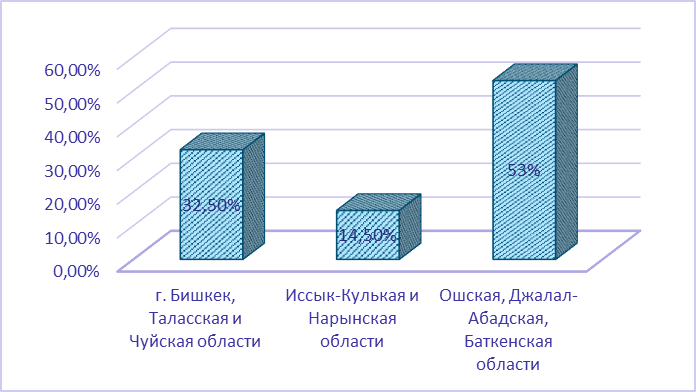 Рисунок 4. Доля респондентов нуждающихся в размещенииОтсутствие постоянного места проживания является основной тревогой для 43 опрошенных клиентов пробации, из которых 14 клиентов находятся в Чуйской области и в городе Бишкек, в Баткенской, Джалал-Абадской и в Ошской областях 28 клиентов пробации, а в Иссык-Кульской области нуждается во временном 1 клиент.На данный момент, услуги по временному размещению клиентов пробации в реабилитационных центрах, социальных общежитиях оказывают в основном частные неправительственные организации, благотворительные фонды. Однако, многие частные организации устанавливают определенную плату для размещения и оказания квалифицированной помощи.  Поэтому, для успешной ресоциализации и реабилитации клиентов пробации необходимо сотрудничать с частными организациями, которые предоставляют комплексные услуги.Отсутствие документов    	В целях успешной ресоциализации и реабилитации, многим клиентам пробации требуются при себе иметь несколько официальных документов, не только удостоверяющие личность, но также иногда и другие документы (справка о прописке, здоровье). Однако, анализ показал, что у многих клиентов пробации отсутствуют документы, удостоверяющие личность и другие необходимые документы. Отсутствие документов усложняет процедуру реабилитации и ресоциализации, так как доступ к базовым услугам со стороны государственных органов и частных организаций осуществляется при наличии официальных документов.        	В Кыргызской Республике количество нуждающихся в восстановлении документов клиентов пробации, удостоверяющих личность, составляет 413 клиентов (см. рисунок 5), из которых:- в Чуйской области и в городе Бишкек – 214 клиентов;- в Иссык-Кульской и Нарынской областях –97 клиентов;- в Баткенской, Джалал-Абадской и Баткенской областях – 102 клиентов.      Рисунок 5. Количество клиентов нуждающихся в восстановлении документовОтсутствие документов, удостоверяющих личность, лишает возможности легального трудоустройства, так как без официальных документов работодатели не заключают трудовые соглашения. В зоне риска находятся несовершеннолетние клиенты ювенальной пробации из уязвимых групп, которые абсолютно лишены всесторонней поддержки. Есть опасность что несовершеннолетние клиенты пробации могут попасть в трудовую эксплуатацию и стать жертвой обратной принудительной преступности.Вместе с тем, необходимо отметить, что процедура восстановления документов осуществляется на платной основе согласно прейскуранту цен, установленных Правительством Кыргызской Республики. Данный аспект в свою очередь также негативно сказывается на процедуру ресоциализации и реабилитации клиентов пробации, т.к. у многих клиентов по вышеупомянутым причинам отсутствуют финансовые возможности уплаты государственных пошлин. Доступ к медицинской помощиОчевидно, что только здоровый человек в состоянии вернуться к полноценной жизни в обществе. В этой связи необходимо отметить значение медицинской помощи для клиентов пробации. Значительная часть клиентов пробации страдают от инфекционных заболеваний, такими как туберкулез и человек после освобождения возвращается в общество с этой болезнью, зачастую не имея возможности получить профильное лечение. Отдельную тревогу вызывают клиенты пробации, у которых есть положительный статус ВИЧ, они нуждаются в особой защите и поддержке ввиду также общественной стигматизации и дискриминации.В настоящее время, Департаментом пробации проводится целенаправленная работа по улучшению ситуации в сфере оказания медицинской помощи клиентам пробации.  В ходе анализа выяснилось, что 158 клиентов пробации были направлены в медицинские учреждения, 52 состоят на учете в наркодиспансере, 9 клиентам с положительным ВИЧ постоянно оказывается поддержка, 16 клиентов пробации страдают туберкулезом (см.рисунок 6). Однако, получение полной картины по состоянию здоровья клиентов пробации является затруднительным, в связи с тем, что многие скрывают о наличии проблем со здоровьем или не имеют представления, что они болеют определенными видами заболеваний.Рис.6 Количество выявленных заболеваний у клиентов пробации и тех, которые были направлены в медицинские учрежденияПсихическое состояние клиентов пробацииКак показали международные исследования и практика, высокий уровень повторных правонарушений обычно связан с несколькими факторами, которые в основном образуются из-за недостатка программ и услуг психосоциальной поддержки на уровне сообществ и в местах лишения свободы, а также нерешенными проблемами со здоровьем.Лишение свободы, особенно длительные сроки, сказывается на психологическом состоянии, на готовности к новым условиям жизни. В этой связи большое значение имеет психологическая помощь осужденным, различные индивидуальные и коллективные занятия с психологами, тренинги.       	В ходе анализа было выявлено, что на данный момент в Департаменте пробации имеется нехватка дипломированных психологов для оказания качественной психологической помощи клиентам пробации, в том числе клиентам ювенальной пробации. В программах по реабилитации и по ресоциализации отсутствует индивидуальный подход по отслеживанию динамики изменения поведения. Отдельным клиентам пробации необходима качественная психотерапевтическая помощь, так как у многих наблюдается посттравматический синдром, поведение на саморазрушение (зависимость от алкоголя, употребление психотропных веществ, попытки суицида).     	Нехватка психологов обусловлена тем, что в штатной структуре не предусмотрена должность психолога. Ставки оплаты труда Департамента пробации не позволяют нанимать высококвалифицированных психологов, которые могут работать с людьми в конфликте с законом. В основном, на эту должность приходят начинающие психологи, которые не имеют опыта работы с клиентами пробации.      	По данным Департамента пробации, количество нуждающихся в квалифицированной психологической помощи, ежемесячно в среднем по республике составляет 980 клиентов (см. рисунок 7), из них:Досудебная пробация – 450;Исполнительная пробация – 430;Постпенитенциарная – 100.Рисунок 7. Количество клиентов нуждающихся в психологической помощиВ 2021 году ожидается увеличение клиентов, нуждающихся в квалификационной психологической помощи. Показатели в 2020 году были ниже в связи с эпидемиологической. При обследовании клиентов ювенальной юстиции, выяснилось, что только половина из них получили двух или одноразовую квалифицированную помощь (рис.8). Однако, необходимо отметить, что клиенты пробации нуждаются в постоянно реабилитации и постоянной помощи не только психолога, но и психотерапевта, который умеет работать с людьми и детьми, у которых наблюдается посттравматический синдром, ведущий к асоциальному, антисоциальному поведению. Только половине респондентов (50%) была оказана своевременная психологическая помощь. Более того, 48,5 % респондентов не имеют индивидуальный план по реабилитации. Рисунок 8. Процент респондентов, получивших психологическую помощьДоступ к справедливой судебной защите ипрофилактике повторных преступленийПо данным Департамента пробации, более 90% клиентов пробации получили квалифицированную юридическую помощь, и во время рассмотрения судебного дела почти каждому был предоставлен адвокат. Однако, при опросе было выяснено, что почти 45% клиентов пробации прибегали к услугам платных адвокатов со стороны частных юридических кампаний, которые предоставляют квалифицированные услуги. Также опрос показал, что многие дела несовершеннолетних были в основном за кражу и грабеж сотовых телефонов (рис.9). Многие несовершеннолетние респонденты отметили, что совершили преступление ввиду того, что оказались в плохой кампании в школе и их заставили совершить преступление.  Поэтому, каждый судья или сотрудник Департамента пробации должен также при рассмотрении дела в отношении клиента пробации иметь полную информации о выявлении случаев и фактов принудительной преступности. Рисунок 9. Причины, по которым были осуждены клиенты пробацииНаибольшую озабоченность вызывает тот факт, что судьи при рассмотрении судебных дел не берут в расчет состояние семьи и положение клиента пробации. Так как почти 78% клиентов ювенальной пробации и молодых людей являются из семьи уязвимых трудовых мигрантов, либо полу сиротами, которым необходима комплексная социальная поддержка со стороны государственных органов и органов местного самоуправления. Многим клиентам ювенальной пробации выносят большие штрафы в размере более чем на 50 тысяч сомов при том, что родители или сами клиенты пробации являются безработными или уязвимыми (имеется инвалидность, матери одиночки).Выписка из интервьюМаксат выпустился из интерната после 9 класса. Сразу после выпуска он за кражу был условно осужден на два года. Однако в ходе условного срока, он обратно совершает преступление.  Судья, согласно законодательству, сажает его в тюрьму сроком на пять лет за кражу мобильного телефона. При опросе, Максат объяснил, что он не понял в полной мере правила условного срока и вынужден был пойти на преступление ввиду отсутствия государственной поддержки и помощи со стороны семьи.По итогам 2020 года общее количество клиентов пробации, повторно совершивших преступление и по приговору суда, вернувшиеся в исправительные учреждения уголовно-исполнительной системы Кыргызской Республики составляет 89 человек.Большое количество клиентов постпенитенциарной пробации вынуждено совершают преступления. Данная потребность появляется вследствие отсутствия финансовых средств, в сою очередь, которая формируется из-за отсутствия работы, жилья и легальных источников заработка.На конец 2020 года общее количество клиентов пробации, нуждающихся в размещении в реабилитационных центрах в разрезе областей, составляет 48 клиентов пробации:- г. Бишкек, Чуйская и Таласская области – 20 клиентов пробации;- Ошская, Джалал-Абадская, Баткенская области – 28 клиентов пробации;- Исык-Кульская, Нарынская области – 2 клиента пробации.Глава 2. ВЫВОДЫПо итогам исследования исследователи отмечают, что клиенты пробации и клиенты ювенальной пробации не на должном уровне получают комплексную помощь, а также реабилитационные услуги по следующим причинам:Не удовлетворительная работа Советов по пробации;Незаинтересованность   органов   местного самоуправления и местной государственной администрации в создании специализированных реабилитационных центров;Низкий потенциал специалистов   территориальных   государственных   органов по   оказанию государственных   услуг клиентам пробации;Низкий потенциал специалистов территориальных органов пробации;Отсутствие достаточных социальных услуг и реабилитационных центров;Отсутствие межведомственного взаимодействия   по   оказанию помощи клиентам пробации. Глава 3. РЕКОМЕНДАЦИИДля успешной ресоциализации и вывода из трудной жизненной ситуации клиентов пробации необходимо:Усилить социальное партнерство между Департаментом пробации и организациями гражданского сектора, которые оказывают услуги по успешной ресоциализации уязвимых групп населения, через государственный социальный заказ. Укрепить межведомственное взаимодействие   по оказанию комплексной помощи клиентам пробации и клиентам ювенальной пробации;Совершенствование законодательной базы по вопросам ресоциализации и социальной адаптации бывших осужденных. Этот компонент должен включать четкое разделение обязанностей между различными министерствами и ведомствами, а также предоставлять возможности для взаимодействия с организациями гражданского общества (запуск государственного социального заказа, предоставление малых грантов и др.).В среднесрочной перспективе содействовать созданию двух пилотных реабилитационных центров в Чуйской и Ошской областях, которые могут обслуживать клиентов пробации, обеспечивая комплексной поддержкой в реабилитации и ресоциализации: жилье, трудоустройство, юридическая и психологическая помощь.Оказать содействие в повышении профессиональных навыков клиентов пробации для дальнейшего трудоустройства. Предоставить доступ клиентам пробации к бесплатному и платному профессионально-техническому образованию;Оказать содействие в повышении потенциала местных судей, которые принимают решения в отношении уязвимых несовершеннолетних правонарушителей и уязвимой молодежи из неблагополучных семей. Это обеспечит более комплексное и справедливое рассмотрение дел в отношении детей и молодых людей, выявлять случаи принудительной преступности;Повысить потенциал специалистов органов пробации по социальному партнёрству с гражданским сектором для успешной ресоциализации клиентов пробации: включение клиентов пробации в программы помощи некоммерческих организации при возможности, развитие трудоустройства и неформального образования для клиентов пробации.Услуги по психологической и психотерапевтической помощи отдать на аутсорсинг более компетентным организациям, которые специализируются в реабилитации пациентов с посттравматическим синдромом, с фетальным алкогольным синдромом, ментальными и эмоциональными нарушениями (некоммерческие организации, коммерческие организации). 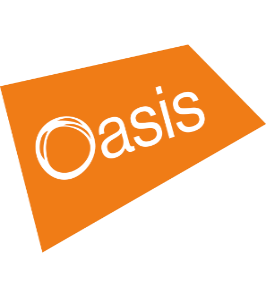 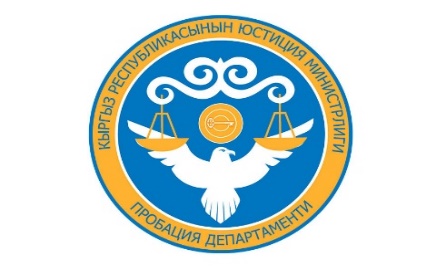 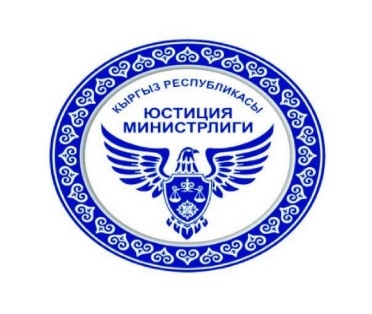 Результат исследования по определению нужд  клиентов пробации и клиентов ювенальной пробацииВыписка из интервью   Во время проведения глубинных интервью с клиентами ювенальной пробации в городе Ош, был выявлен случай относительно нарушений прав несовершеннолетнего в возрасте 15 лет с инвалидностью.     Тилек Аргымбаев (имя изменено) 20.10.2005 года рождения, согласно заключению МСЭК имеет ОВЗ (ограниченные возможности здоровья). Ребенку был поставлен диагноз болезнь Гиршпрунга, ректосигмовидная форма, а также прописано медикаментозное лечение (приложение 1). По решению суда от 23 января 2020 года несовершеннолетний был осужден по статье 200 (часть 1) и приговорен к одному году пробационного надзора, а также к штрафу в размере 87 000 сомов. Отец несовершеннолетнего является единственным кормильцем в семье и имеет инвалидность, вследствие пожара на рабочем месте. На данный момент не имеет постоянной работы и не в силах выплачивать штраф.Выписка из интервьюВ 16 лет Володя после выпуска из детского дома попал в кампанию молодых людей, с которыми он совершил преступление в виде кражи велосипедов. Судья при вынесении приговора обязал каждого соучастника выплатить штраф в размере более 25000 сомов. При этом, судья не учел факт того, что Володя является круглой сиротой, который только что выпустился из интернатного учреждения и не имеет постоянного дохода. 